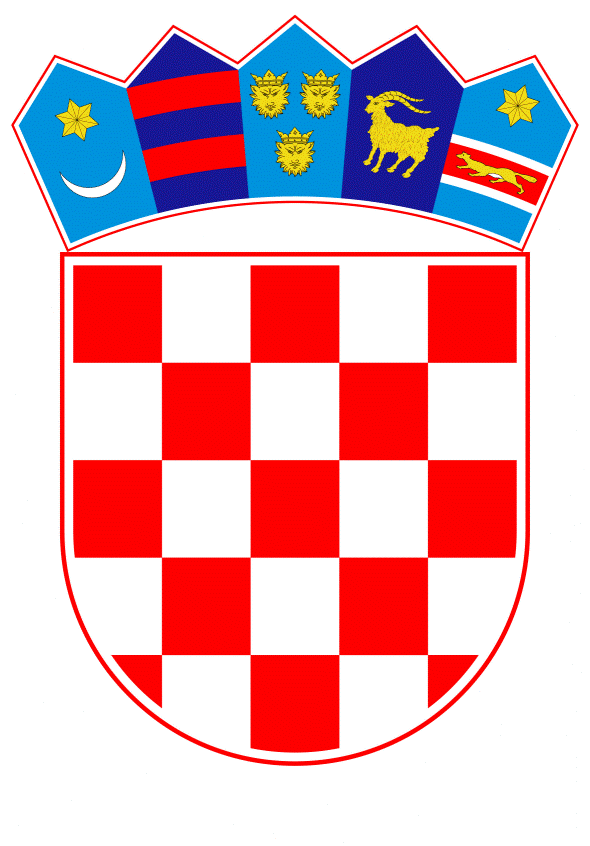 VLADA REPUBLIKE HRVATSKEZagreb, 7. studenoga 2019._____________________________________________________________________________________________________________________________________________________________________________________________________________________________________________      Banski dvori | Trg Sv. Marka 2  | 10000 Zagreb | tel. 01 4569 222 | vlada.gov.hr	PRIJEDLOGNa temelju članka 10. stavka 1. podstavka 1. Zakona o sustavu civilne zaštite („Narodne novine“, br. 82/15. i 118/18) i članka 31. stavka 2. Zakona o Vladi Republike Hrvatske („Narodne novine“, br. 150/11., 119/14., 93/16. i 116/18.), Vlada Republike Hrvatske je na sjednici održanoj ___________ donijelaO D L U K Uo donošenju Procjene rizika od katastrofa za Republiku Hrvatsku I.	Donosi se usklađena Procjena rizika od katastrofa za Republiku Hrvatsku.	Procjena rizika iz stavka 1. ove točke sastavni je dio ove Odluke.II.	Stupanjem na snagu ove Odluke prestaje važiti Odluka o donošenju Procjene rizika o katastrofa za Republiku Hrvatsku KLASA: 022-03/15-04/510 URBROJ: 50301-09/09-15-2 od 12. studenog 2015.III.	Ova Odluka stupa na snagu danom donošenja, a objavit će se na internetskoj stranici Ministarstva unutarnjih poslova.KLASA:URBROJ:Zagreb,P R E D S J E D N I Kmr. sc. Andrej PlenkovićO B R A Z L O Ž E NJ E	Člankom 10. stavkom 1. podstavkom 1. Zakona o sustavu civilne zaštite („Narodne novine“, br. 82/15. i 118/18) propisano je da Vlada Republike Hrvatske donosi Procjenu rizika od katastrofa za Republiku Hrvatsku. Također, potreba donošenja ovoga dokumenta proizlazi i iz Odluke br.1313/2013/EU Europskog parlamenta i Vijeća od 17. prosinca 2013. o Mehanizmu Unije za civilnu zaštitu.	Prema članku 8. stavku 5. Pravilnika o smjernicama za izradu procjena rizika od katastrofa i velikih nesreća za područje Republike Hrvatske i jedinica lokalne i područne (regionalne) samouprave („Narodne novine“, br. 65/16.) Procjena rizika od katastrofa za područje Republike Hrvatske izrađuje se jednom u tri godine, a može se izrađivati i češće, ukoliko u trogodišnjem periodu nastupi značajna promjena ulaznih parametara u korištenim scenarijima i postupcima analiziranja rizika ili se prepozna nova prijetnja.	Prvu Procjenu rizika od katastrofa za Republiku Hrvatsku Vlada Republike Hrvatske donijela je 2015. godine. Nova Procjena rizika dorađuje prvu nacionalnu Procjenu rizika koja je izrađena na podlozi prethodne identifikacije rizika u sklopu postupka izrade Procjene ugroženosti Republike Hrvatske od prirodnih i tehničko-tehnoloških katastrofa i velikih nesreća. Odlukom Vlade Republike Hrvatske o osnivanju radnih tijela Hrvatske platforme za smanjenje rizika od katastrofa za izradu dokumenata i provođenje aktivnosti na području smanjenja rizika od katastrofa u Republici Hrvatskoj, KLASA: 022-03/16-04/253, URBROJ: 50301-09/09-16-2 od 14. rujna 2016. godine, uređen je sastav i obveze Glavne radne skupine Hrvatske platforme za smanjenje rizika od katastrofa te su nadležna Ministarstva unutar Hrvatske platforme izradila ažuriranu Procjenu rizika od katastrofa za Republiku Hrvatsku.Predlagatelj:Ministarstvo unutarnjih poslovaPredmet:Prijedlog odluke o donošenju Procjene rizika od katastrofa za Republiku Hrvatsku  